SPECSENGINETYPEIn line 2 cylinders, 4-stroke, liquid cooled , 4 valves for cylinder double overhead camshaft DOHCDISPLACEMENT500 c.c.BORE X STROKEø69x66.8COMPRESSION RATIO11,5:1RATED OUTPUT35kW (48 hp) at 8500 r/minMAX. TORQUE46N.m/6000r/minLUBRICATIONForced lubrication with wet sumpFUEL SUPPLYElectronic fuel injection with double throttle body ø 37 mmEXHAUST SYSTEMWith catalytic converter and oxygen sensorsCERTIFICATIONEuro 5CLUTCHMultidisc wet clutchGEARBOX6-speedFINAL DRIVEChainIGNITIONECU - TLISPARK PLUGNGK CR8ESTARTINGElectricGEAR RATION/APRIMARY DRIVEN/AFUEL CONSUMPTIONFuel consumption 3,9 l/100kmCO2 EMISSIONSCO2 emissions: 91 g/kmCHASSISFRAMETrestle steel tubes and platesFRONT SUSPENSIONUpside-down forks Ø 50mmFRONT SUSPENSION STROKEN/AREAR SUSPENSIONRear swing arm with central shock absorber, spring preload, hydraulic rebound and compression setting adjustableREAR SHOCK ABSORBER STROKEN/AFRONT BRAKEDouble disk ø320 mm with floating 2 pistons calliper and ABSFRONT RIM TYPERim and hub in Aluminum alloy with iron spokesFRONT RIM DIMENSIONS19” x 3.00” DOT –DREAR BRAKESingle disc ø260 mm with single piston floating calliper and ABSREAR RIM TYPERim and hub in Aluminum alloy with iron spokesREAR RIM DIMENSIONS17” x 4.25” DOT – DFRONT TYRE110/80- R19 - M/C 59VREAR TYRE150/70 - R17 – M/C 69VDIMENSIONS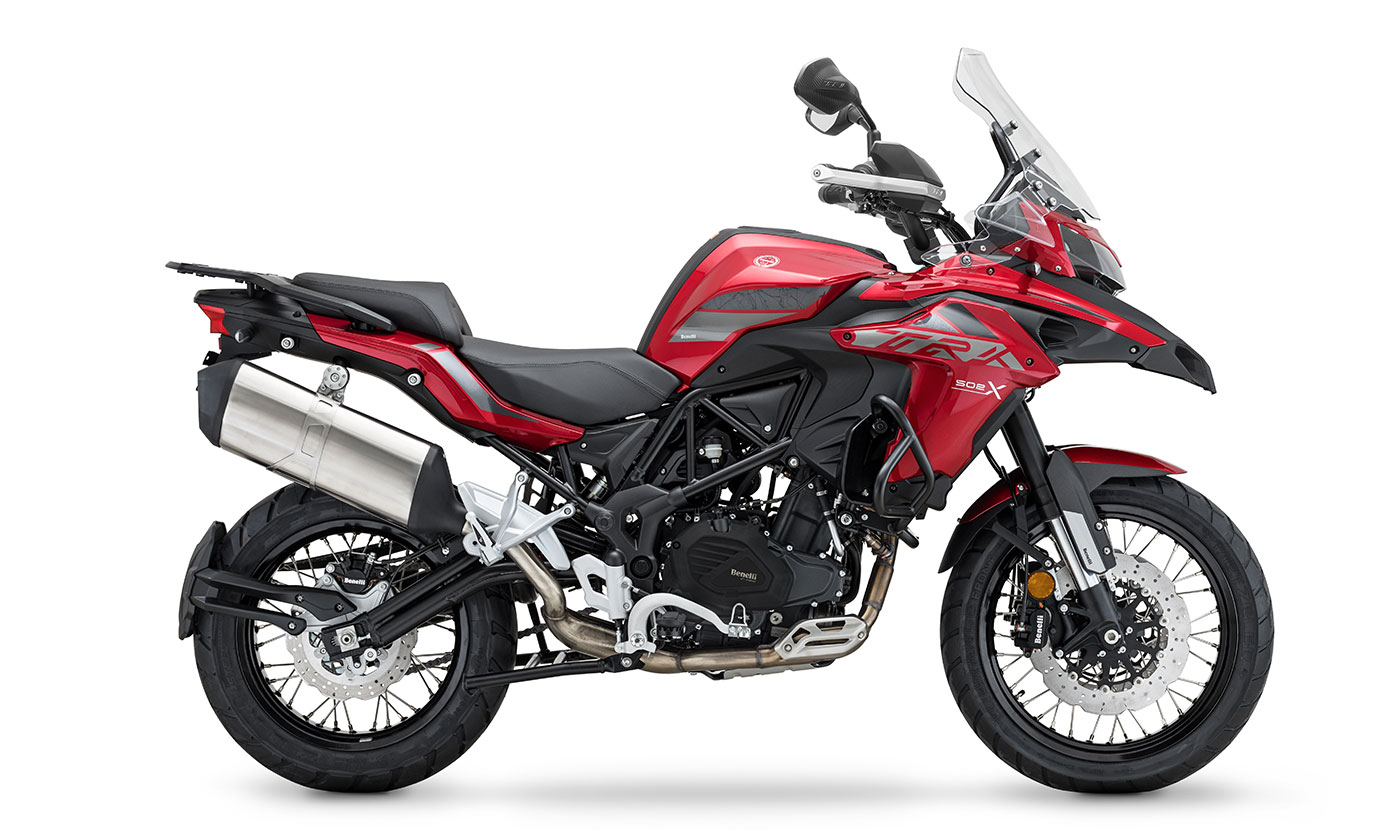 LENGTH
2200 mmHEIGHT EXCLUDING MIRRORS
1490 mmPILOT SEAT HEIGHT
840 mmWIDTH EXCLUDING MIRRORS915 mmGROUND CLEARANCE220 mmUNLADEN WEIGHT213 kgROAD READY WEIGHTN/APERMITTED TOTAL WEIGHTN/AUSABLE TANK VOLUME20 ltRESERVE3 ltWHEELBASE1525 mm